Efterårsnyt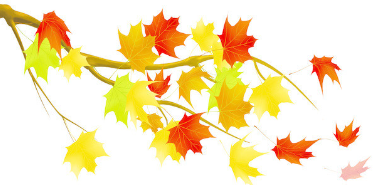 Så er der igen nyt fra BestyrelsenSiden sidst:Vi har for første gang i Banevængets historie afholdt et Loppemarked. Der var mange boder – over 20 – og der kom mange gæster – men ikke så mange som vi gerne ville have. Så hvis vi afholder det igen – og det er der meget der tyder på – så skal vi være lidt bedre til at reklamere for det. Det var en rigtig hyggelig dag og der blev snakket og grinet mellem boderne. Og indimellem også solgt lidt Lopper!Her er lidt flere nyheder:Vi har på hjemmesiden fået lagt et nyt oversigtskort ind, nu opdateret med Banevængets Ladestandere. Find det under Beboer->OversigtskortDer er endelig blevet installeret et nyt musikanlæg i Beboerlokalerne. De fungerer via Wi-Fi på samme måde som når man hører musik via sin mobil etc.Beboerlokalerne har i øvrigt fået en tiltrængt ansigtsløftning. Der er malet og kommet nye gardiner og voksduge. Vi arbejder også på at få lidt nyt på væggene. 
Derimod kuldsejlede projektet omkring en lettere adgang til at leje lokalerne. Du skal derfor stadig bestille ved fysisk fremmøde i beboerlokalet – vi sidder klar hver tirsdag 17.30-18.00. Men til gengæld har vi nu fået tilføjet en kalender til hjemmesiden – så du hjemmefra kan se om Beboerlokalerne er ledige på en given dato. Sammen med muligheden for at betale via MobilePay er det en klar forbedring.Grillpladserne er halvt færdige. Som I kan se, er der lagt fliser og indkøbt borde/bænke-sæt, men desværre var det ikke muligt at få leveret de grills vi havde bestilt. Så tålmodigheden på Ejendomskontoret slap op og der er nu bestilt nye fra en anden leverandør. Vi satser på de snart bliver leveret, men vil først blive sat op til næste års grillsæson. Vi håber på jeres forståelse for det.Bestyrelsen gik den årlige Markvandring i midten af oktober sammen med Driftschef og Afdelingsleder – og her blev der kigget på vores træer og buske der trænger til at blive stynet eller helt fældet. Det er tidens gang – og det er jo også meningen at man skal kunne kigge ud ad sine vinduer! 
Det er både Ejendomskontorets og bestyrelsens intention at når der fældes et træ bliver der plantet et nyt. Men ikke nødvendigvis af samme slags og heller ikke samme sted!Der var opstartsmøde på renoveringsprojektet omkring garager i uge 37. Mere følger så snart vi har noget at fortælle.Men ikke ret meget nyt omkring udskiftningen af vinduerne. Udbuddet er – så vidt vi er orienteret – blevet forlænget. Det er dog stadig KAB´s projektleders forhåbning at der kan indgås en kontrakt med en entreprenør i år. Der var en fejl i EU-udbudsmaterialet som har gjort at nogle entreprenører ikke kunne godkendes – men der bliver nu lavet nyt materiale og man håber det kan blive godkendt inden årets udgang. Det har bl.a. betydning for en støjpulje vi har søgt – så vi krydser fingre!Vi har efter sommerferien afholdt tre bestyrelsesmøder – og vi tør godt love at der er en masse nyt i støbeskeen omkring vores legepladser og grønne områder. Det bliver SÅ godt!Der er lagt en ny Beboerhåndbog ind her på siderne. Gå ind under Beboer i menuen foroven – og se i oversigten til venstre.Der er i det hele taget tilføjet meget nyt på hjemmesiden – sådan lidt over alt – så det kan godt betale sig at bruge lidt tid på at kigge på de forskellige sider. Og husk: Er der informationer du syntes du mangler – så skriv endelig til os! 